PEMERINTAH KABUPATEN PROBOLINGGO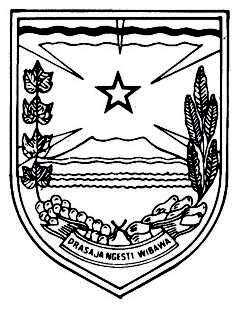 DINAS LINGKUNGAN HIDUPPEJABAT PENGADAANJALAN RAYA DRINGU NO. 81, TELP. / FAX. (0335) 433860P R O B O L I N G G OPENGUMUMAN PENYEDIA BARANG/JASANomor : 027/96/PP.JKons/426.111/2017Berdasarkan Penetapan Penyedia Barang/Jasa Nomor :  027/91/PP.JKons/426.111/2017 tanggal 28 April 2017.Untuk,Pekerjaan	:	Jasa Konsultansi Perencanaan Pembangunan Tempat Sampah TerpilahNilai Total HPS	:	Rp. 5.150.000,-Sumber dana	:	APBD Kabupaten Probolinggo tahun anggaran 2017Lokasi	:	Kabupaten ProbolinggoMaka, sebagai realisasi tersebut diatas, dengan ini ditetapkan bahwa :Nama Penyedia	:	CV.CIPTA INDAH ABADI GEMILANGNPWP		:	31.238.900.0-625.000Alamat		:	Jl. Basuki Rachmat gg. Baiturrahman RT. 04 RW. 06 Kel. Mangunharjo Kota ProbolinggoHarga Negosiasi	:	Rp. 4.700.000,-Dinyatakan Sebagai Penyedia Barang/Jasa.Demikian Pengumuman ini disampaikan, apabila dikemudian hari terdapat kekeliruan akan dilakukan perubahan.Probolinggo, 28 April 2017PEJABAT PENGADAANDINAS LINGKUNGAN HIDUPKABUPATEN PROBOLINGGOPEMERINTAH KABUPATEN PROBOLINGGODINAS LINGKUNGAN HIDUPPEJABAT PENGADAANJALAN RAYA DRINGU NO. 81, TELP. / FAX. (0335) 433860P R O B O L I N G G OPENGUMUMAN PENYEDIA BARANG/JASANomor : 027/97/PP.JKons/426.111/2017Berdasarkan Penetapan Penyedia Barang/Jasa Nomor :  027/92/PP.JKons/426.111/2017 tanggal 28 April 2017.Untuk,Pekerjaan	:	Jasa Konsultansi Perencanaan Pembuatan Instalasi Gas MethaneNilai Total HPS	:	Rp. 8.750.000,-Sumber dana	:	APBD Kabupaten Probolinggo tahun anggaran 2017Lokasi	:	Kabupaten ProbolinggoMaka, sebagai realisasi tersebut diatas, dengan ini ditetapkan bahwa :Nama Penyedia	:	CV.CIPTA INDAH ABADI GEMILANGNPWP		:	31.238.900.0-625.000Alamat		:	Jl. Basuki Rachmat gg. Baiturrahman RT. 04 RW. 06 Kel. Mangunharjo Kota ProbolinggoHarga Negosiasi	:	Rp. 8.300.000,-Dinyatakan Sebagai Penyedia Barang/Jasa.Demikian Pengumuman ini disampaikan, apabila dikemudian hari terdapat kekeliruan akan dilakukan perubahan.Probolinggo, 28 April 2017PEJABAT PENGADAANDINAS LINGKUNGAN HIDUPKABUPATEN PROBOLINGGOPEMERINTAH KABUPATEN PROBOLINGGODINAS LINGKUNGAN HIDUPPEJABAT PENGADAANJALAN RAYA DRINGU NO. 81, TELP. / FAX. (0335) 433860P R O B O L I N G G OPENGUMUMAN PENYEDIA BARANG/JASANomor : 027/98/PP.JKons/426.111/2017Berdasarkan Penetapan Penyedia Barang/Jasa Nomor :  027/93/PP.JKons/426.111/2017 tanggal 28 April 2017.Untuk,Pekerjaan	:	Jasa Konsultansi Perencanaan Pembuatan Dinding Penahan SampahNilai Total HPS	:	Rp. 5.000.000,-Sumber dana	:	APBD Kabupaten Probolinggo tahun anggaran 2017Lokasi	:	Kabupaten ProbolinggoMaka, sebagai realisasi tersebut diatas, dengan ini ditetapkan bahwa :Nama Penyedia	:	CV.INTEGRAL KONSULTANTNPWP		:	02.266.115.1-625.000Alamat		:	Jl.Dr.Wahidin No.29 Kota ProbolinggoHarga Negosiasi	:	Rp. 4.600.000,-Dinyatakan Sebagai Penyedia Barang/Jasa.Demikian Pengumuman ini disampaikan, apabila dikemudian hari terdapat kekeliruan akan dilakukan perubahan.Probolinggo, 28 April 2017PEJABAT PENGADAANDINAS LINGKUNGAN HIDUPKABUPATEN PROBOLINGGOPEMERINTAH KABUPATEN PROBOLINGGODINAS LINGKUNGAN HIDUPPEJABAT PENGADAANJALAN RAYA DRINGU NO. 81, TELP. / FAX. (0335) 433860P R O B O L I N G G OPENGUMUMAN PENYEDIA BARANG/JASANomor : 027/99/PP.JKons/426.111/2017Berdasarkan Penetapan Penyedia Barang/Jasa Nomor :  027/94/PP.JKons/426.111/2017 tanggal 28 April 2017.Untuk,Pekerjaan	:	Jasa Konsultansi Perencanaan Pembangunan Atap Tempat Cuci MobilNilai Total HPS	:	Rp. 1.750.000,-Sumber dana	:	APBD Kabupaten Probolinggo tahun anggaran 2017Lokasi	:	Kabupaten ProbolinggoMaka, sebagai realisasi tersebut diatas, dengan ini ditetapkan bahwa :Nama Penyedia	:	CV.INTEGRAL KONSULTANTNPWP		:	02.266.115.1-625.000Alamat		:	Jl.Dr.Wahidin No.29 Kota ProbolinggoHarga Negosiasi	:	Rp. 1.450.000,-Dinyatakan Sebagai Penyedia Barang/Jasa.Demikian Pengumuman ini disampaikan, apabila dikemudian hari terdapat kekeliruan akan dilakukan perubahan.Probolinggo, 28 April 2017PEJABAT PENGADAANDINAS LINGKUNGAN HIDUPKABUPATEN PROBOLINGGOPEMERINTAH KABUPATEN PROBOLINGGODINAS LINGKUNGAN HIDUPPEJABAT PENGADAANJALAN RAYA DRINGU NO. 81, TELP. / FAX. (0335) 433860P R O B O L I N G G OPENGUMUMAN PENYEDIA BARANG/JASANomor : 027/100/PP.JKons/426.111/2017Berdasarkan Penetapan Penyedia Barang/Jasa Nomor :  027/95/PP.JKons/426.111/2017 tanggal 28 April 2017.Untuk,Pekerjaan	:	Jasa Konsultansi Perencanaan Pembuatan Sumur ResapanNilai Total HPS	:	Rp. 8.450.000,-Sumber dana	:	APBD Kabupaten Probolinggo tahun anggaran 2017Lokasi	:	Kabupaten ProbolinggoMaka, sebagai realisasi tersebut diatas, dengan ini ditetapkan bahwa :Nama Penyedia	:	CV. VERTICALNPWP		:	03.002.872.4-625.000Alamat		:	Jl. WR. Supratman No. 29 ProbolinggoHarga Negosiasi	:	Rp. 8.000.000,-Dinyatakan Sebagai Penyedia Barang/Jasa.Demikian Pengumuman ini disampaikan, apabila dikemudian hari terdapat kekeliruan akan dilakukan perubahan.Probolinggo, 28 April 2017PEJABAT PENGADAANDINAS LINGKUNGAN HIDUPKABUPATEN PROBOLINGGO